Mindfulness-Based Stress Reduction - MBSRNorthern Michigan Psychiatric Services, PCWendy Weckstein - wendyweckstein@gmail.com - 231-342-9634Week 3 Home Practice AssignmentAlternate practicing the Body Scan with the Lying Down Yoga Sequence every other day using the recordings, at least 6 days this weekPractice Sitting Meditation - Focused Attention Meditation -  for 15-20 minutes each day with no recordingComplete the Unpleasant Event Calendar – one entry for each dayBecome aware of ordinary moments during the day, capturing with awareness what is happening in the body, the mind, and with your emotions. Bring awareness to autopilot moments. Once you bring attention to them, do they stay automatic? What shifts? Are there perhaps particular experiences or circumstances where being on autopilot occurs more frequently? No need to change anything, just bring curiosity to it all.Life is right now - Jon Kabat-Zinn  You Tube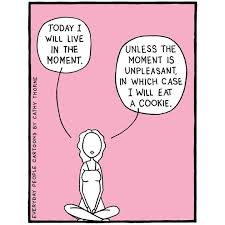 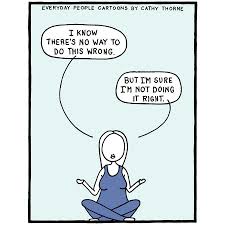 There is a Hole in My Sidewalk by Portia NelsonChapter II walk down the street.
There is a deep hole in the sidewalk
I fall in.
I am lost … I am helpless.
It isn’t my fault.
It takes forever to find a way out.Chapter III walk down the same street.
There is a deep hole in the sidewalk.
I pretend I don’t see it.
I fall in again.
I can’t believe I am in the same place.
But, it isn’t my fault.
It still takes a long time to get out.Chapter IIII walk down the same street.
There is a deep hole in the sidewalk.
I see it is there.
I still fall in … it’s a habit … but,
my eyes are open.
I know where I am.
It is my fault.
I get out immediately.Chapter IVI walk down the same street.
There is a deep hole in the sidewalk.
I walk around it.Chapter VI walk down another street.